We are looking for a part-time Office Administrator who will work during the morning five days a week, 8:30am to 1:00pm. This role is designed to work in tandem with a Corporate Services Assistant who will work in the afternoon. It is expected that there will be a short handover each day, to ensure that the office always runs smoothly. The role will report directly to the Organizational Development Manager. This role would suit a variety of people, including a student looking for an internship during studies, a parent looking for work during school hours, or anyone looking for part-time work in a professional office.Duties and ResponsibilitiesReception (50%)Maintain an efficient, neat, organized, clean and attractive reception, kitchen, and general office areaFollowing all Castalia procedural checklists Maintain all office and kitchen supplies as necessaryWelcome and receive visitors to the office and ensure they are directed to the relevant staff member(s)Water/coffee service, organize food orders, equipment set-up, etc.Ensure that all incoming and outgoing mail, shipments, and couriers are dealt with promptly and on-time to meet deadlinesOperate the Castalia telephone systems, directing calls to appropriate individuals as outlined in the reception manualEnsure that printers and copiers in working order (supplied with paper, toners changed according to schedule, service technician called promptly when necessary, etc.)Create and maintain central records of all service providers to the Washington Office (for example, mail, courier, fax, copiers, printing and binding, office suppliers, and so on) when neededAssist with updating and maintaining telephone lists and contacts database (via MS Outlook) as required.Administrative and HR Support (40%)Prepare and set-up video and audio conference call facilities for staff meetings and other cross-office meetingsProvide support to staff in DC Office. This may include:Assist with planning, coordinating and organizing meetings, teleconferences and videoconferencesBook flight or hotel reservation when requiredAssist with travel documentation such as obtaining travel visas or renewing passportsProduce and deliver documents. Document production may include printing, copying, and binding documents produced in the office, liaising with printing companies in Washington to ensure documents are produced to the required standard when document production is outsourced, and sending documents to clients or associates by email, mail, or courier to ensure timely deliveryAssist in electronic filing and archive system maintenanceAssist with annual social events: invitations, logistics, document production, etc.Communicate with the building through the Tenant Portal. Use the online system to report maintenance issues need (e.g. when the temperature need to be adjusted, a light burns out, etc). New Hire induction support, including setting up workstations, administrative induction trainings etc.Ad hoc HR and administrative tasks as requiredIT Support (10%)Assist with providing staff with all necessary work-station equipment—setting up a laptop, wireless connections, etc.Training and assisting staff with proper use of company equipment Immediate technical problems will always take priority (i.e. server down, individual laptop issues) – Communicate with OxygenITKnowing where the wireless access point and the internet connection router is, and how to restart itKnowing how to use the local administrator account Who we’re looking forRequiredAt least 1 year working in an office setting Proficiency in Office Suites, particularly in Word, Outlook, and PowerPointExcellent written and oral communications skillsWork well in fast-paced environmentsPositive, up-beat, and friendly attitudeMethodical, highly organized, and detail-orientedSelf-motivatedResults-driven and dependableHandle multiple high-priority projects at onceWork well with and take direction from many different peopleProactive and takes a high level of initiativePreferredWorking toward a degree in a business or other related fieldExperience working in a professional services firm, ideally a consulting firmExperience supportive high-level executives and handling confidential materials.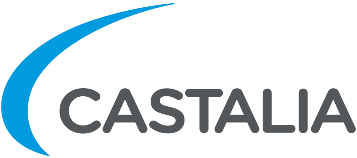 Part-Time Office Administrator (Morning)